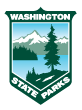 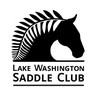 Lake Washington Saddle ClubBridle Trails State Park Kirkland, WALake Washington Saddle Club is a 501(c)3. Your time, effort, and donations are greatly appreciated. Tax ID# 91-6057959Dear Business Owners and Community Members,We are seeking donations of items for the Lake Washington Saddle Club annual silent auction on Saturday, November 5, 2022 at the Meydenbauer Center in Bellevue. The Lake Washington Saddle Club works in partnership with the State of Washington Parks and Recreation Department to preserve and improve Bridle Trails State Park. We depend on the generosity of volunteers, community members, and local businesses to help keep Bridle Trails well maintained for the enjoyment of our community, the benefit of hikers, nature lovers and equestrians.Your time, effort, and donations are greatly appreciated by the members of the LakeWashington Saddle Club and all those who use and enjoy the Park.Thank you,The Members of the Lake Washington Saddle ClubPerson Submitting Donation: 	Address:  	_Phone:  	_	email:  	Donated Item Information:Business Name: (if applicable)  	Donation Item: :  	Description:  	 	_Estimated Value: $  	_  Suggested Minimum Bid $(optional) 	If you are donating a service or lessons, please provide a gift certificate. We are happy to create one, if you let us know how you would like to word it.Delivery choice (please check):o I’ll send or deliver my item.  Call or email Karen Hall to coordinate delivery,           425-739-0751 klhall@ymail.como Please pick up from my location (a LWSC representative will be in contact with you to arrange a pick up date and time)Mail or email this form to:    Karen Hall, LWSC Auction Donation Coordinator:425-739-0751 klhall@ymail.com